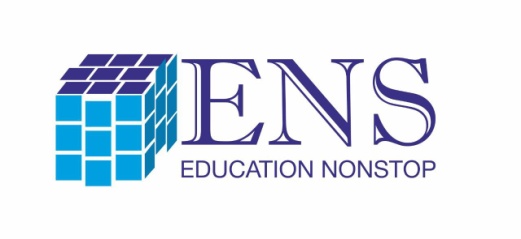 ДОПОЛНИТЕЛЬНАЯ ОБЩЕОБРАЗОВАТЕЛЬНАЯ ОБЩЕРАЗВИВАЮЩАЯ ПРОГРАММА ЕСТЕСТВЕННОНАУЧНОЙ НАПРАВЛЕННОСТИ.«МЕНТАЛЬНАЯ АРИФМЕТИКА»Возраст детей: 5-6 летСрок реализации программы – 1 годАвтор-составитель:Тренер по ментальной арифметикеНаталия Александровна Глазачева Пояснительная запискаНаправленность программы: естественнонаучнаяАктуальность программы.Ментальная арифметика представляет собой систему развития детей средствами математических вычислений, специальных упражнений по синхронизации полушарий мозга, развитию восприятия, внимания, мышления, памяти, речи.  Согласно данным научных исследований, наиболее интенсивное развитие головного мозга происходит у детей с рождения до десяти лет. Навыки, приобретенные в этом возрасте, быстро и легко усваиваются и сохраняются на долгие годы. Именно поэтому они могут оказать значительное влияние на успешное будущее вашего ребенка. Данные международных исследований свидетельствуют о положительном влиянии ментальной арифметики на умственное развитие детей.  Отличительными особенностями программы является то, что ментальная арифметика способствует совершенствованию вычислительных навыков с помощью абакуса. Абакус дает конкретное и наглядное представление о числе, его составе, о смысле сложения и вычитания. При работе с абакусом у детей одновременно включаются и визуальное, и слуховое, и кинестетическое восприятия.Абакус отличается от традиционных счетов тем, что числа откладываются на нем горизонтально слева направо. Числовую информацию мы читаем, произносим, пишем слева направо. Устные вычисления производим тоже слева направо. При работе с абакусом не нарушается этот алгоритм, что способствует улучшению вычислительных навыков обучающихся.В отличие от калькулятора и других вычислительных машин, которые дети осваивают рано, и которые могут тормозить мозговую деятельность, счет на абакусе наоборот повышает умственное развитие комплексом манипуляций. Кроме обучения, в процессе занятий дети учатся правильно общаться с разными детьми. Развитие социальности дает возможность активно и плодотворно работать, быть адаптированным в современном быстро меняющемся обществе, чувствовать себя нужным, общительным, толерантным и отзывчивым, одновременно помогая более слабымАдресат программыПрограмма рассчитана на детей 5-6 лет. Плавающий возрастной барьер обусловлен тем, что вхождение в программу «Ментальная арифметика» возможно для детей с 5 до 10 лет в любой промежуток времени, так как по принципу персонализации дополнительного образования посредством выстраивания индивидуальных образовательных  траекторий выставляются свои цели, задачи и планируемые результаты. Объем и срок освоения программыОбщеобразовательная программа «Ментальная арифметика» (сложение и вычитание) рассчитана на 1 год обучения (35 недель, 70 часов).Формы обучения –очная.. Совместное взаимодействие педагога, ребенка и семьи, направленно на создание условий для более успешной реализации способностей ребёнкаОсобенности организации образовательного процессаПрограмма обучения строится в соответствии с психофизическими закономерностями возрастного развития. Адекватность требований и нагрузок, предъявляемых ребёнку в процессе занятий способствует оптимизации занятий, повышению эффективности. Индивидуализация темпа работы - переход к новому этапу обучения только после полного усвоения материала предыдущего этапа.Режим занятийЗанятия по общеобразовательной программе дополнительного образования «Ментальная арифметика» на протяжении всего курса обучения проводятся: для детей 5-6 лет - 2 раза в неделю по 1 часу; всего – 2 часа в неделю; в год – 70 часов.Цель: развитие интеллектуальных и познавательных способностей, вычислительных навыков детей, возможностей восприятия и обработки информации посредством обучения счету на абакусе. Основные задачиОбучающие:- совершенствование вычислительных навыков с помощью арифметических счет Абакус; - обучение умению выстраивать мысленную картину чисел на абакусе, увеличивая тем самым объем долговременной и визуальной памяти.Развивающие:- развитие концентрации внимания, фотографической памяти и оперативного мышления, логики и воображения, слуха и наблюдательности, способности к визуализации; - развитие мелкой моторики детей для активации внутреннего интеллектуального и творческого потенциала ребенка; - развитие познавательной активности через применение технологии личностно-ориентированного деятельностного подхода; Воспитывающие:- воспитывать инициативность и самостоятельность, уверенность в себе.- воспитывать интерес к быстрому счету и ментальной арифметике.- воспитывать потребности в саморазвитии, самореализации у детей.Учебный план Содержание программыРаздел 1Теория: Знакомство с детьми. Инструктаж по ТБ детей. Знакомство с ментальной арифметикой. Абакус и его конструкция. Правила передвижения бусинок, использование большого и указательного пальцев. (2 часа)Практика: Выполнение заданий, решение примеров на закрепление темы (2 часа)Раздел 2. Теория: Знакомство с числами 1-4 на абакусе. Изучение цифр 1-4 на абакусе. Добавление и вычитание на абакусе  чисел 1-4. Изучение чисел 5-9 на абакусе. Добавление и вычитание на абакусе  чисел 5-9. Выполнение заданий на простое сложение и вычитание в пределах 1-9. (2 часа)Практика: Выполнение заданий, решение примеров на закрепление темы (3 часа)Раздел 3.Теория: Набор чисел от 10 до 99. Определение чисел с абакуса. Выполнение упражнений на простое сложение и вычитание в пределах 10-99 (2 часа)Практика: Выполнение заданий, решение примеров на закрепление темы (3 часа)Раздел 4.Теория:. Выполнение упражнений на простое вычитание и сложение в пределах 10-99(2 часа)Практика: Выполнение заданий, решение примеров на закрепление темы (4 часа)Раздел 5.Теория: Сложение.  Базовые упражнения на сложение .  Решение примеров на сложение .. (5 часов)Практика: Выполнение заданий, решение примеров на закрепление темы  (7 часов)Раздел 6Теория: Сложение. Формулы добавления чисел 1-9. Базовые упражнения на сложение до 10. Решение примеров на сложение  10 .Вычитание с 10 . Выполнение заданий на сложение и вычитание с 10 (8 часов)Практика: Выполнение заданий, решение примеров на закрепление темы  (10 часов)Раздел 7.Теория: Сложение комбинированным методом. Формулы и базовые упражнения сложения комбинированным методом. (4 часа)Практика: Выполнение заданий, решение примеров на закрепление темы (8 часов)Раздел 8.Теория: Простое сложение вычитание двухзначных чисел. . Диагностика (2 часа)Практика: Выполнение заданий, решение примеров на закрепление темы (6 часов)Планируемые результатыВ результате освоения программы дети должны: -иметь элементарное представление о ментальной арифметике, об Абакусе и его конструкции  -знать правила передвижения бусинок (цифры от 0 до 9), использования большого и указательного пальцев; -уметь правильно использовать обе руки при работе с абакусом; -уметь набирать числа  (1-100) на абакусе; -освоить простое сложение и вычитание на абакусе; -освоить метод сложения и вычитания на абакусе;  -освоить комбинированный метод сложения и вычитания.- иметь конкретные представления о составе чисел;- уметь оперировать числами на абакусе.В результате прохождения программы у обучающихся повысятся вычислительные навыки и  улучшится успеваемость в школе.У обучающихся повысится познавательная активность, улучшится интеллектуальные и творческие способности, а также возможности восприятия и обработки информации посредством обучения счету на абакусеОбучающиеся станут более социально адаптированными, общительными, отзывчивыми, уверенными в себе,Формы аттестации: решение детьми примеров на время, проверка освоения детьми первого (второго, третьего, четвертого) уровня работы с абакусом, показательные выступления одаренных детей. Мониторинг проводится после каждого уровня счета на скорость .Высокий уровень (ребенок говорит ответ в течении 5 секунд) Средний уровень (ребенок говорит ответ в течении 6 -7 секунд) Низкий уровень (ребенок говорит ответ в течении 8 секунд и более)Методические материалыОсобенности организации образовательного процесса:  Основная группа детей будет обучаться на занятиях. Методы обучения: словесный, наглядный практический, объяснительно-иллюстративный.Методы воспитания: убеждение, поощрение, мотивация, упражнения.Формы организации образовательного процесса: групповая (в группе 5-6 человек).Формы организации учебного занятия: беседы, практические занятия, соревнование в решении примеров на время.Педагогические технологии: личностно-ориентированное системно-деятельностное обучение, технология индивидуализации обучения, технология разноуровневого обучения, технология дистанционного обучения. Алгоритм учебного занятия: организационно-мотивационная часть, актуализация знаний по теме, информационная часть, усвоение новых знаний и способов действий, проверка понимания, практические задания с объяснением соответствующих правил, тренировочные упражнения, обобщение и систематизация знаний, анализ успешности достижения цели, рефлекция, итоговая часть.№п/пНазвание темыКоличествочасовКоличествочасовКоличествочасовФормы аттестации /контроля№п/пНазвание темыВсегоТеорияПрактикаФормы аттестации /контроля1Знакомство с детьми. Инструктаж по ТБ детей.Знакомство с ментальной арифметикой. Абакус и его конструкция. Правила передвижения бусинок, использование большого и указательного пальцев. 422Наблю-дение, решение примеров на время2Знакомство с числами 1-4 на абакусе. Изучение цифр 1-4 на абакусе. Добавление и вычитание на абакусе  чисел 1-4. Изучение чисел 5-9 на абакусе. Добавление и вычитание на абакусе  чисел 5-9. Выполнение заданий на простое сложение и вычитание в пределах 1-9.523Наблю-дение, решение примеров на время3Набор чисел от 10 до 99. Определение чисел с абакуса. Выполнение упражнений на простое сложение и вычитание в пределах 10-99.523Наблю-дение, решение примеров на время4Набор чисел от 10 до 99 на абакусе. Определение чисел с абакуса в пределах 10-99. Простое сложение в пределах 10-99. Решение примеров на простое сложение в пределах 10-99. Простое вычитание в пределах 10-99. Решение примеров на простое вычитание в пределах 10-99. Выполнение упражнений на простое вычитание и сложение в пределах 10-99.624Наблю-дение, решение примеров на время5Сложение с 5 . Формулы добавления чисел 1-4. Базовые упражнения на сложение с 5.  Решение примеров на сложение .Вычитание с 5 . Формулы вычитания чисел 1-4. Базовые упражнения на вычитание с 5. Выполнение примеров .Сложение и вычитание с 5 методом . Решение примеров на сложение и вычитание с 5 .1257Наблю-дение, решение примеров на время6Сложение до 10 . Формулы добавления чисел 1-9. Базовые упражнения на сложение до 10. Решение примеров на сложение до 10 ..Вычитание  10. Решение примеров на вычитание с 10. Выполнение заданий на сложение и вычитание10 методом  .18810Наблю-дение, решение примеров на время7Сложение комбинированным методом. Формулы и базовые упражнения сложения комбинированным методом.Вычитание комбинированным методом. Формулы и базовые упражнения вычитания комбинированным методом. Выполнение заданий на сложение и вычитание комбинированным методом.1248Наблю-дение, решение примеров на время8Простое сложение вычитание двухзначных чисел. Диагностика.826Наблю-дение, решение примеров на времяИтого 70